What happened to Mr Stink to make him become homeless?  Chloe was the kind of girl who loved being alone with her thoughts. Often she would sit on her bed and make up stories about Mr Stink. Sitting on her own in her room, she would come up with all kinds of fantastical tales. Maybe Mr Stink was a heroic old sailor who had won dozens of medals for bravery, but had found it impossible to adapt to life on dry land? Or perhaps he was a world-famous opera singer who one night, upon hitting the top note in an aria at the Royal Opera House in London, lost his voice and could never sing again? Or maybe he was really a Russian secret agent who had put on an elaborate tramp disguise to spy on the people of the town?Chloe didn’t know anything about Mr Stink. But what she did know, on that day when she stopped to talk to him for the first time, was that he looked like he needed the five-pound note she was holding much more than she did. He seemed lonely too, not just alone, but lonely in his soul. That made Chloe sad. She knew full well what it was like to feel lonely.Monday Week 1 Spoken Language 1  		Profile of RajUse these headings to prompt thoughts about Raj’s character.Tuesday Week 1 Composition 3Grammar TeachingThis is background information for teachers and other adults.  It is not intended for use with children.PronounsDefinition:  A pronoun replaces a noun – that is a name. Sometimes this is a proper noun, as in the name of a specific person, creature or place, e.g. ‘Joanna’ or ‘Mog’ (the cat) or ‘France’.Sometimes this is a common noun such as ‘table’, ‘lion’ or ‘village’. There are three types of pronounWeek 1 Wednesday Grammar 1Two types of pronoun and determinersPronouns ‘stand in’ for nouns.  Determiners qualify or describe nouns.(Remember that ‘nouns’ are names of people, things, places or creatures.)Mr Stink said that he was happy with Chloe’s shed. It seemed like a good home for him and the Duchess.  The bag was his and Chloe held it in her hand.  Pronouns are used to stop us repeating ourselves. NB ‘her’ is a determiner. We can spot two types of pronoun.  WATCH OUT!
Pronouns replace the noun                      Determiners go beside the nounWednesday Week 1 Grammar 1Identifying pronounsRead this section of Mr StinkUnderline the personal pronouns in red.  Chloe studied the picture on the CD for a moment. Superimposed in front of a drawing of a giant snake stood four long-haired, leather-jacketed types.  Chloe’s eyes fixed on the guitar player, who looked an awful lot like her dad, only with a mass of curly black hair.  “I don’t believe it!” said Chloe. “That’s my dad!” She hadn’t any idea her dad had ever had a perm, let alone that he had been in a rock-band! She didn’t know which was more shocking – the idea of him not being bald, or the idea of him playing electric guitar.“Really?” said Mr Stink.“I think so,” said Chloe, holding the CD closer. “It looks like him anyway.”  She was still studying it with a curious mixture of pride and embarrassment.“Well we all have secrets, Miss Chloe. Now what shall I do if I require a pot of tea or a round of sausage sandwiches on white bread please with HP sauce on the side?” Is there a bell I should ring?” Chloe looked at his shadowy face, a little surprised. She hadn’t realised that she was going to have to feed him as well as shelter him. “No, there’s no bell,” she said. “Erm, you see that window up there? That’s my bedroom. That window is mine.” “Ah, yes?”“Well, if you need something, why don’t you flash this old bicycle light up at it?  Then I can come down, and … erm … take your order.”  “Perfection!” exclaimed Mr Stink. The Duchess lay sleeping on her bed, with its curled hose round her. The gentle snores they could hear were hers!    Re-read this section of Mr StinkUnderline the possessive pronouns in blue and the determiners in yellow.  Wednesday Week 1 Grammar 1Replacing pronouns and possessive determiners – 1Mr Stink took the photo from his pocket and placed it carefully on the shelf.  He moved a box of Dad’s CDs and, as he did so, a couple fell out of it.  Their covers were faded but he could see the picture Chloe had studied.  Her Dad was clearly in it, playing guitar.  Final resultMr Stink took the photo from Mr Stink’s pocket and placed the photo carefully on the shelf.  Mr Stink moved a box of Dad’s CDs and, as Mr Stink did so, a couple fell out of the box.  The CDs’ covers were faded but Mr Stink could see the picture Chloe had studied.  Chloe’s Dad was clearly in the picture, playing guitar.  Possessive ApostrophesChloe’s CD			apostrophe goes before the ‘s’ (only one Chloe)The girl’s CD		apostrophe goes before the ‘s’ (only one girl)The CDs’ covers 	 	apostrophe goes after the ‘s’ (lots of CDs)Dogs’ lives are shorter than ours. 		apostrophe after the ‘s’ Dogs have shorter lives than we do. 		NO apostrophe (plural)Thursday Week 1 Grammar 2 Replacing pronouns – 2Read this section of Mr StinkRe-write it, changing every pronoun or possessive determiner into the name it replaces. All except THREE are in blue – find the missing three!  Be careful to include possessive apostrophes if you need them. “Who on earth is he?” enquired Mr Stone as Mr Stink trudged around in his filthy pyjamas to the back door and opened it with a bang.  Chloe stared. “Oh, he’s the tramp who lives in our shed!” she said.  “I told you she was hiding something in it!” Annabelle exclaimed.“He wasn’t there when I looked,” protested Dad, shaking his head. “He must have concealed himself behind an old trowel.”“Is the shed yours or his?” asked Mr Stone curiously.Now write a paragraph of your own which used exactly ten pronouns! Thursday Week 1 Grammar 2 Dialogue layout and punctuation“Are you wearing make up, Sir Declan?” enquired Mr Stink innocently.“A little, yes. For the lights of course.” replied Sir David, a little taken aback by the question. “Of course,” agreed Mr Stink. “Foundation?”“Yes.” The presenter was trying to move on now.“Eye liner?”  Mr Stink was not to be side-tracked.  “A little.” “Lip Gloss?” asked Mr Stink, still very interested. “A smidge.” Sir David was getting a little flustered now. “Looks nice. I wish I had some now.  Blusher?”  The audience was chuckling throughout this exchange.  Sir David moved on rapidly.  NoticeA new line for each piece of speech, even when it is very short!Inverted commas ‘hugging’ what is said.‘said’ or ‘replied’ or ‘asked’ do not normally have a capital letter even if the sentence being spoken is complete. Question marks, full stops and exclamation marks are used as appropriate within the speech marks. Commas are used if more speech is to come – see fourth line.  Monday week 2 Grammar 3Missing punctuation in dialogueCopy this extract but add the correct dialogue punctuation and layout.  I didn’t get a chance to go to the little boy’s room said Mr Stink. Of course, do go said Sir David angrily if you must then go.  Thank you so much answered Mr Stink I shouldn’t be too long, I think it’s just a number one.  My apologies exclaimed Mr Stink, crossing the stage again, I’m told the toilet is this way…!  Missing punctuation in dialogueCopy this extract but add the correct dialogue punctuation and layout.  So Mrs Crumb, is it true…  It’s Crooooome interrupted Mrs Crumb. Oh said Sir David I do apologise. We checked the pronunciation with your husband and he said it was ‘Crumb’. Mother went red with embarrassment, Sir David returned to his question.  We want to discuss the difficult topic of homelessness he began solemnly but he was disrupted by Mr Stink may I just pop to the lavatory, Sir Duncan?  The audience laughed loudly If you must Sir David was not impressed I forgot to go before I came Mr Stink explained. Monday week 2 Grammar 3A Story plannerWednesday week 2 Composition 4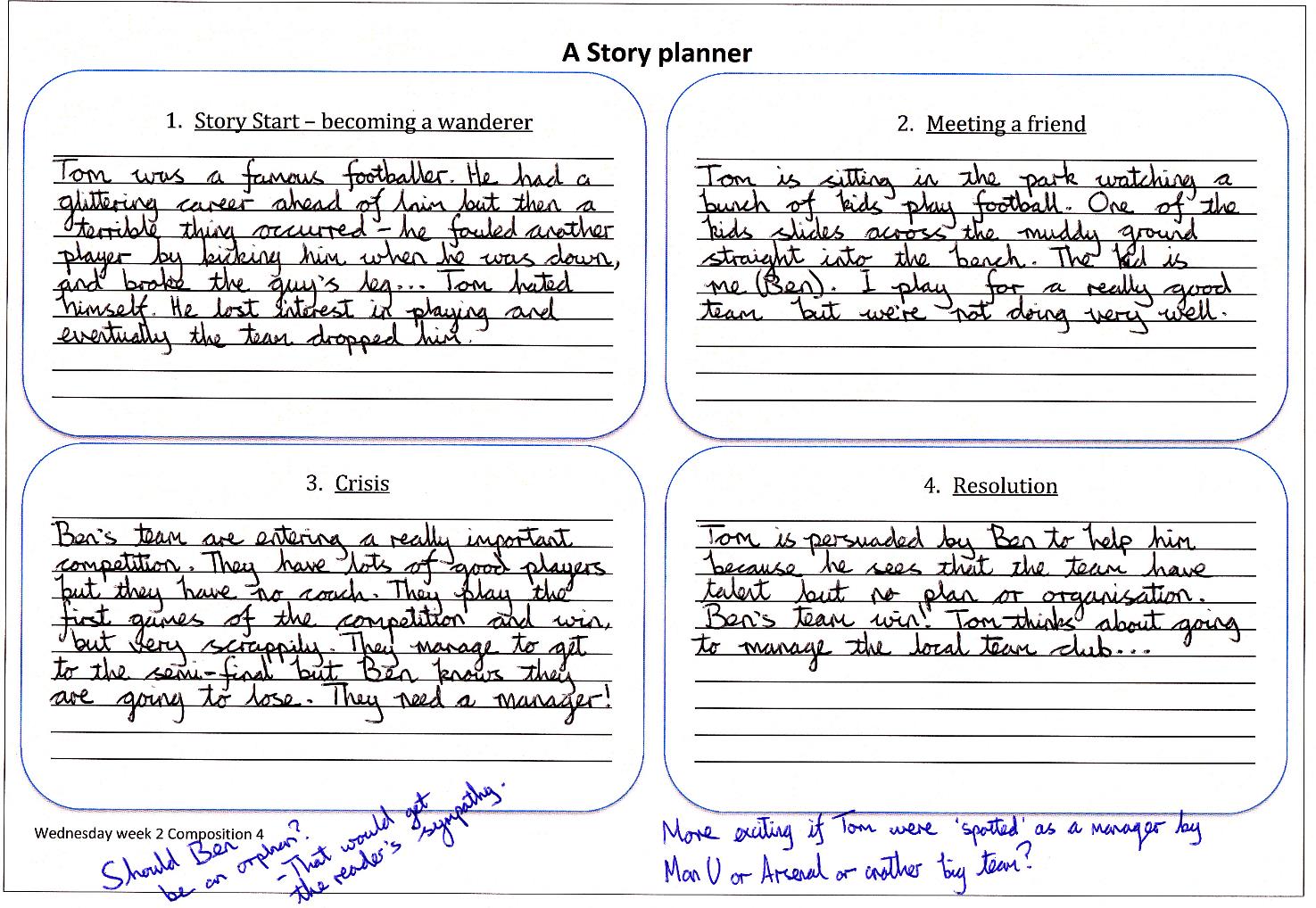 	Thursday Week 2 ComposistionImprovements prompt sheetRe-read your writing, sentence by sentence.Check the following:Extending your sentences.  Are your sentences really short?  Can you add a clause – e.g. Tom trudged down the winding road, where a deep shade was provided by the trees on either side. Use conjunctions (joining words) to add description:Do you need to add some adjectives, adverbs or comparisons to your writing?   So: ‘the man’ could become ‘the slightly nervous young man…’  ‘ran’ could become ‘ran like a hare’ or ‘ran painfully..’ Do you need to add some fronted adverbials at the start of any of your sentences?   So think along these lines:‘With his heart in his mouth, the nervous young man ran painfully along the road.’‘As the moon rose, Tom wandered down the road.’Do you need to look at your use of pronouns?  Are you repeating names?  Remember you can use pronouns for things as well as people!  So: ’Sam decided to let Miss Pom sleep in the bike shed.  The shed was quite tattered, but…’  could be ‘Sam decided to let her sleep in the bike shed. It was quite tattered, but…’Final check – as you re-write and copy from your draft:  check spellings, asking someone or using a dictionary if necessary.  Also make sure your handwriting is clear and legible. Leave spaces between words and join letters needing to be joined.  Friday Week 2 Composition 7, Transcription 4 and Grammar 6 Chapter 2 Billionaire BoyHow could Joe tell that the other kids at his school were really posh?  Suggest three ways.What was the main reason that Joe wanted to go to the local comprehensive school? What does Joe remember doing with his dad before they got rich?  What does Joe’s dad leave in the fridge for Joe’s birthday supper?What do you think of Joe’s life so far?  Would you like to be him?  Monday Week 3 Comprehension 3Chapter 2 Billionaire BoyHow could Joe tell that the other kids at his school were really posh?  Suggest two ways.What does Joe really want for a birthday present? What does Joe want to do on his birthday evening?  What does Joe’s dad leave in the fridge for Joe’s birthday supper?What do you think of Joe’s life so far?  Would you like to be him?  Monday Week 3 Comprehension 3Joe’s School TimetableTuesday Week 3 Composition 7Timetable for ________________________________________ schoolTuesday Week 3 Composition 7Menus for Joe’s schoolPossessive apostrophes in menu items 1Below is a list of truly DISGUSTING menu items!Re-write each item using possessive apostrophes with the apostrophe in the correct place.  The first one is done for you.  	Snot of children 		= 	Children’s snot	Spit of teachers 		= 	________________________	Tails of mice		=	________________________	Poo of sheep		= 	________________________Stink of foxes 		= 	________________________	Hair of the dog		=	________________________	Mess of geese		= 	________________________Fur of the cat 		= 	________________________	Tears of the baby	=	________________________	Wee of worms		= 	________________________Sting of bees 		= 	________________________	Ears of cattle		=	________________________	Bodies of lice		= 	________________________ Wednesday Week 3 Grammar 6Possessive apostrophes in menu items 2Below is a list of truly DISGUSTING menu items!Re-write each item using possessive apostrophes with the apostrophe in the correct place.  The first one is done for you.  	Snot of children 		= 	Children’s snot	Spit of teachers 		= 	________________________	Tails of mice		=	________________________	Poo of sheep		= 	________________________	Hair of the dog		=	________________________Fur of the cat 		= 	________________________	Wee of worms		= 	________________________Sting of bees 		= 	________________________	Bodies of lice		= 	________________________ Wednesday Week 3 Grammar 6Teachers’ CatchphrasesAt number 10 – “Walk, don’t run!”A non-mover at 9 – “Are you chewing?” Up three places to 8 – “I can still hear talking.”A former no. 1 now at 7  – “It doesn’t need discussion.”A new entry at 6 – “How many times do you need to be told?” Down one place to 5 – “Watch your spelling!”Another non-mover at 4 – “I will not tolerate litter!”New at 3 – “Do you want to pass your GCSEs?” Just missing the top spot at 2 – “Would you do that at                                                                                      home?”And still at number 1 – “It’s not just yourself you’ve let down, it’s the whole school.”Thursday Week 3 Grammar 7Teachers’ Catchphrases – Types of sentence“Walk, don’t run!”   = command“Are you chewing?”   = question “I can still hear talking.”  = statement“It doesn’t need discussion.”  = statement“How many times do you need to be told?”  =                                                                            question“Spelling!”   = exclamation“I will not tolerate litter!”  = exclamation“Do you want to pass your GCSEs?” = question“Would you do that at home?” = question“It’s not just yourself you’ve let down, it’s the whole school.”  = statementThursday Week 3 Grammar 7David Walliams’ StyleWrites in a humorous way – his books are intended to make the reader laughWrites from the point of view of a child – we see things from the perspective of a child not an adultOften has a main character who is a child and who is lonely or unhappy at home /schoolInterrupts the telling of the plot with lists or timetables or menus – imitations of adult structures or organizing devices which are designed to make us laughOften talks directly to the readerWrites as if he is speaking – short sentences and lots of colloquialismsUses lots of dialogueHas quite stereotypical characters – they are a bit ‘larger than life’ or exaggeratedStories set in the real world but with lots of exaggeration and imaginative excesses! Friday Week 3 Composition 8 Writing a reviewYour review should answer these questionsFriday Week 3 Composition 81.  Personal pronounsThese refer to the missing name of a person, creature, place or thing. Simon shouted to his mother.He shouted to her. Peter loves Basanti.I love you. Hobbes the dog loved to chase cats.  He loved to chase cats. Lions like to sleep after eating their prey. They like to sleep after eating it.The kitchen is a light, airy room.It is a light, airy room. The journey is a long journey.It is a long journey.2. Possessives These refer to the possession of someone or something by someone or something.PronounsThese replace a noun.All the old wooden windows are Anna’s.All the old wooden windows are hers. Mary, the baby, is Sunil’s.The baby is his.Determiners These describe a noun.The cat has her pride.The blackbirds ate their worms slowly. The bakery’s customers were few but loyal.Its customers were few but loyal.3. Relative pronounsThese usually introduce a clause which gives us more information about a person, creature, place or thing.  The book, which was unopened, lay on the windowsill. (‘which’ is a relative pronoun referring to the book)Ann, who hated spiders, climbed onto a chair. (‘who’ - relative pronoun referring to Ann)Goa is a place in India that many people like to visit.  (‘that ‘ - relative pronoun referring to Goa)The house, where he lived, is falling down. (‘where’ -relative pronoun refers to house)Personal pronounsThese refer to the missing name of a person, creature, place or thing. Chloe shouted at her mother.She shouted at her. Mr Stink loves the Duchess.I love you. Elizabeth the cat loved to chase dogs.  She loved to chase them. Wanderers like to sleep after eating some food. They like to sleep after eating it.The shed is a dark, dusty space.It is a dark, dusty space. The journey is a long journey.It is a long journey.Possessives – pronouns or determiners These refer to the possession of someone or something by someone or something.Possessive determinersAnnabelle is Mrs Crumb’s baby.She is her baby.Elizabeth the cat has her pride.Both children ate their sausages slowly. Possessive pronounsAll the old rock-band CDs are Dad’s.All the old rock-band CDs are his. (the CDs belong to Dad)Those loyal customers are the newsagents’.  Those loyal customers are its.(the customers belong to the newsagent)MondayTuesdayWednesdayThursdayFridayLatinAncient GreekFox huntingAntique furniture appreciation hourMedieval poetry readingStraw Hat wearingCroquetFlower arrangingRange Rover tyre changing classHistory of wearing corduroyPlay timePlay timePlay timePlay timePlay timeRoyal studiesPheasant shootingConversing about the weatherDiscussion of whose daddy is the richestTopiary classThe study of etiquetteBeing beastly to servant classHistory of cricketCompetition: who is best friends with Prince Harry?Classical sculpture appreciation classShow-jumpingMandolin level 3History of the brogueLearning to talk poshSporting in the party pages of The TatlerLunch timeLunch timeLunch timeLunch timeLunch timeBallroom dancingHistory of tweedPlaying Stately Home Top TrumpsRowing clubDuck huntingDebating society Nose in the air hourReading Harper’s BazaarDebating societyBilliardsScone eating Learning to step over homeless person as you leave the operaBallet appreciation classChessClassical music appreciation afternoonBow-tie tying Learning to step over homeless person as you leave the operaTop-hat polishingThe study of coats of arms Classical music appreciation afternoonEnd of school – start of after school clubs (compulsory)End of school – start of after school clubs (compulsory)End of school – start of after school clubs (compulsory)End of school – start of after school clubs (compulsory)End of school – start of after school clubs (compulsory)Punting and PoloFinding your way out of a mazeFencing with swordsLecture: How to talk loudly in restaurants Dinner party discussion topic classMondayTuesdayWednesdayThursdayFridayMondaySoup – WaspGerbils on toastORHair lasagna (vegetarian option)ORBrick cutletAll served with deep fried cardboard Dessert – slice of sweat cake MondaySoup – WaspGerbils on toastORHair lasagna (vegetarian option)ORBrick cutletAll served with deep fried cardboard Dessert – slice of sweat cake TuesdaySoup – Caterpillar consommé Macaroni snot (vegetarian option)ORRoad-kill bakeORSlipper frittataAll served with spider’s web saladDessert – Toenail ice cream TuesdaySoup – Caterpillar consommé Macaroni snot (vegetarian option)ORRoad-kill bakeORSlipper frittataAll served with spider’s web saladDessert – Toenail ice cream WednesdaySoup – Cream of hedgehogParrot kedgeree (may contain nuts)ORDandruff risottoORBread sandwichORSoil bolognaiseAll served with either boiled wood or deep fried iron filings Dessert – Squirrel-dropping tart WednesdaySoup – Cream of hedgehogParrot kedgeree (may contain nuts)ORDandruff risottoORBread sandwichORSoil bolognaiseAll served with either boiled wood or deep fried iron filings Dessert – Squirrel-dropping tart Thursday – Indian daySoup – TurbanPaper poppadoms (A4 or A3 sizes) with chutneyTHENWet-wipe tandoori (vegan option)ORMoth Korma (spicy)OR Newt vindaloo (very spicy)All served with bogey bhajis Dessert – Refreshing sand sorbet Thursday – Indian daySoup – TurbanPaper poppadoms (A4 or A3 sizes) with chutneyTHENWet-wipe tandoori (vegan option)ORMoth Korma (spicy)OR Newt vindaloo (very spicy)All served with bogey bhajis Dessert – Refreshing sand sorbet FridaySoup – TerrapinPan-fried otter steaksOROwl quiche (kosher)ORBoiled poodleAll served with a slice of gravy Dessert – Mouse mousse FridaySoup – TerrapinPan-fried otter steaksOROwl quiche (kosher)ORBoiled poodleAll served with a slice of gravy Dessert – Mouse mousse 